Презентация к сценарию «Крэш-курса»Слайд №1Слайд №2Слайд №3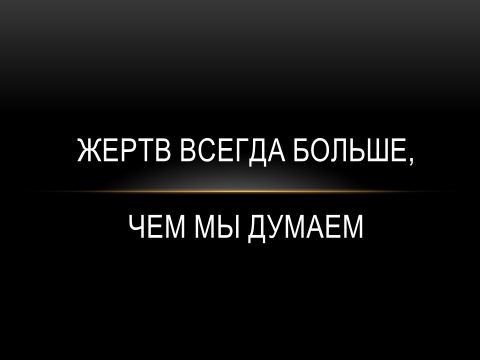 Слайд №4Слайд №5Слайд №6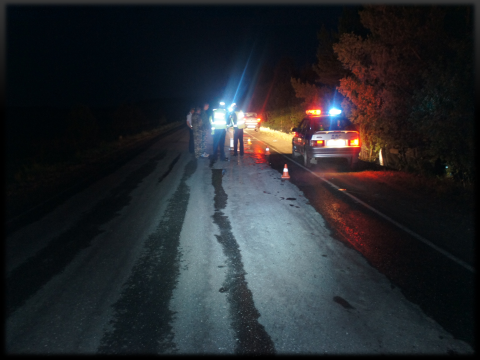 Слайд №7Слайд №8Слайд №9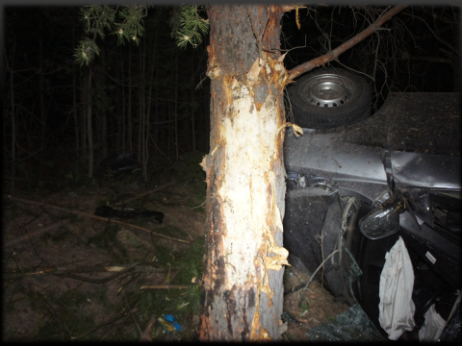 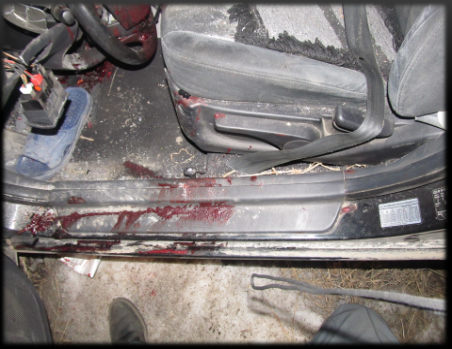 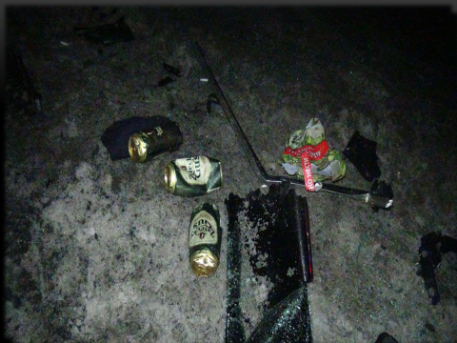 Слайд №10Слайд №11Слайд №12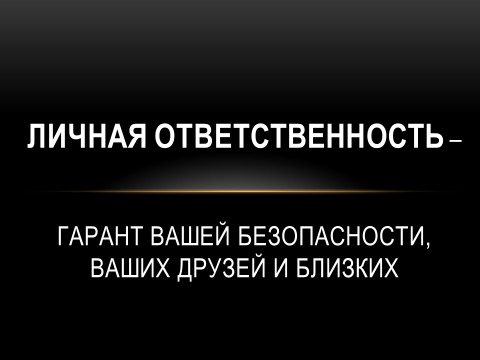 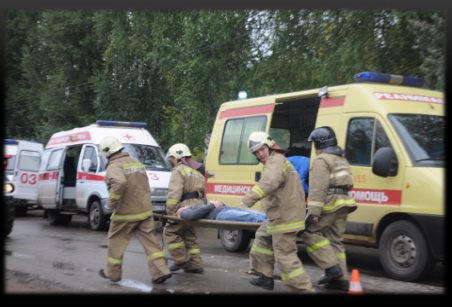 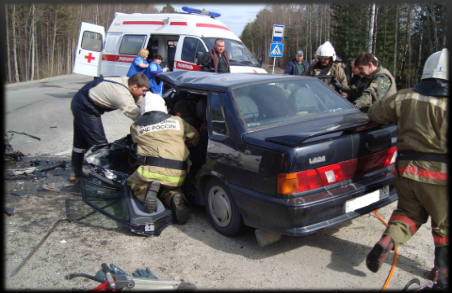 Слайд №13Слайд №14Слайд №15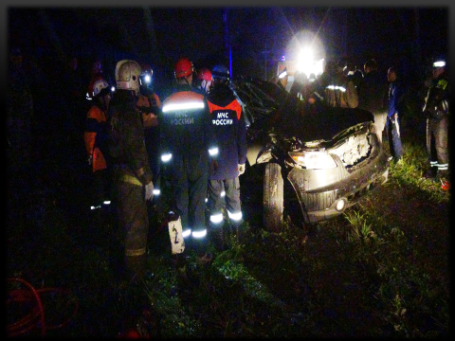 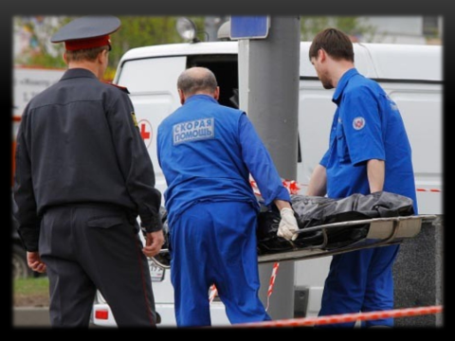 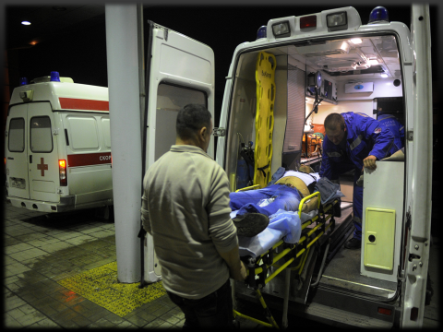 Слайд №16Слайд №17Слайд №18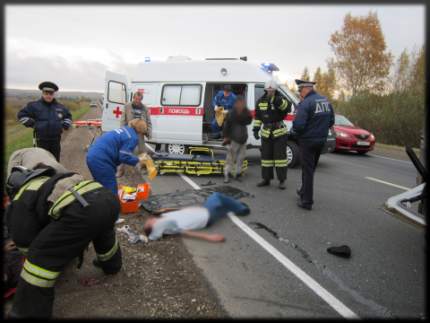 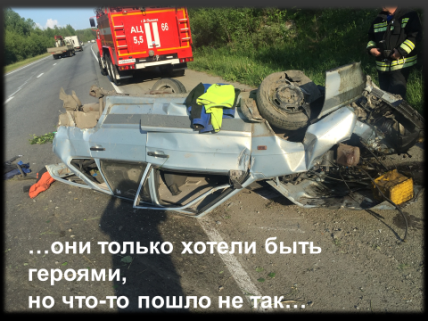 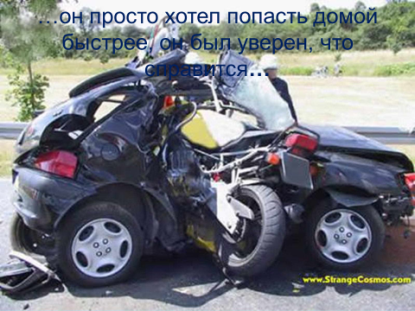 Слайд №19Слайд №20Слайд №21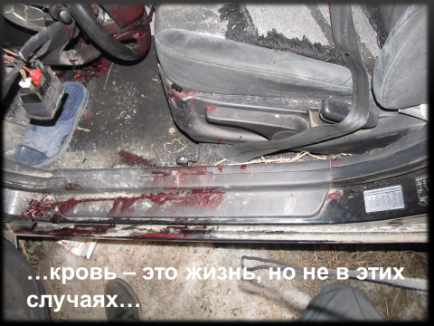 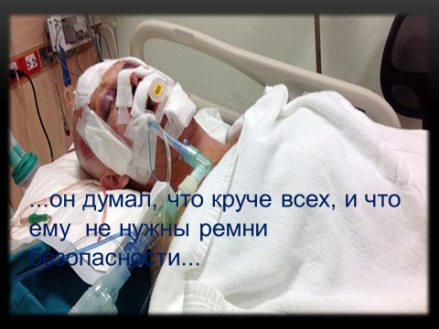 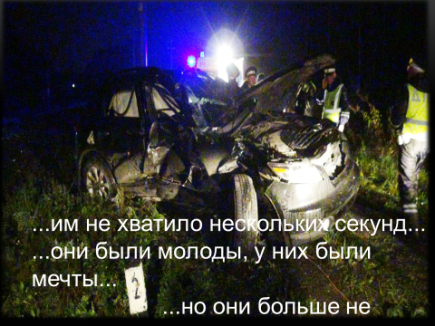 Слайд №22Слайд №23Слайд №24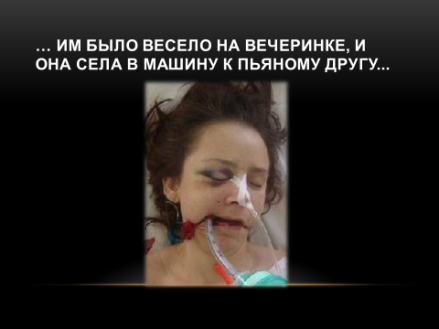 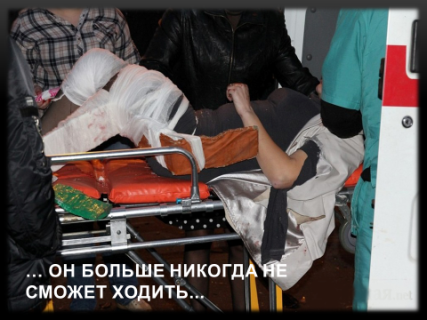 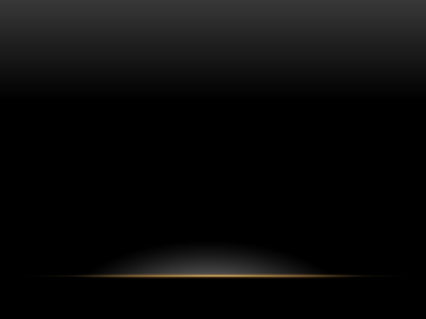 Слайд №25Слайд №26Слайд №27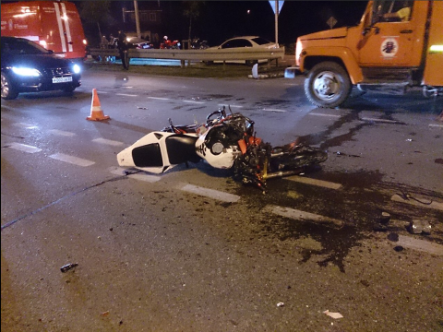 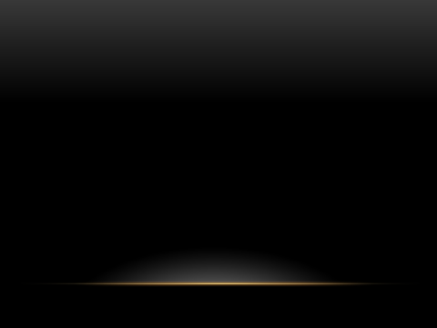 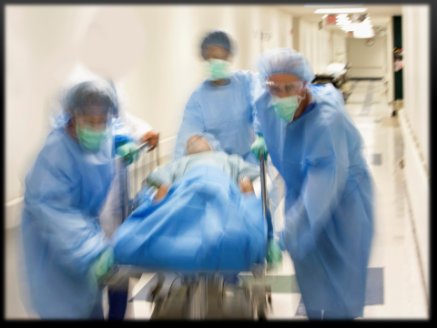 Слайд №28Слайд №29Слайд №30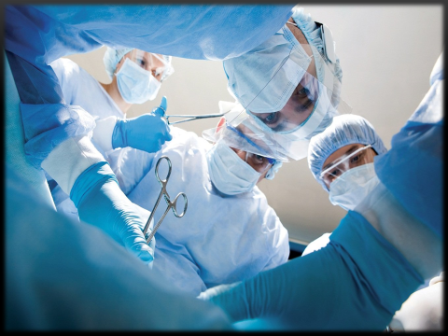 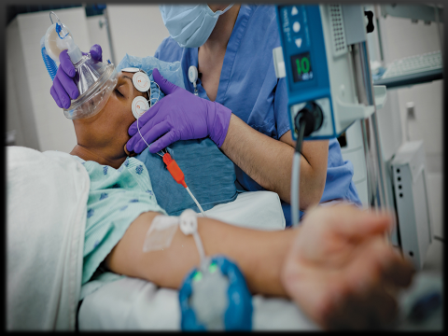 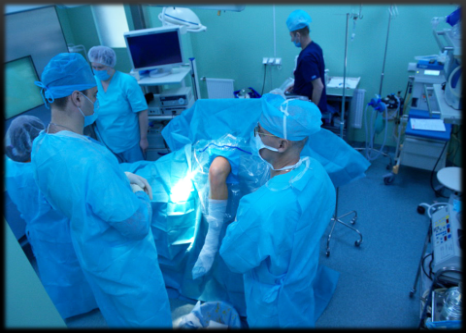 Слайд №31Слайд №32Слайд №33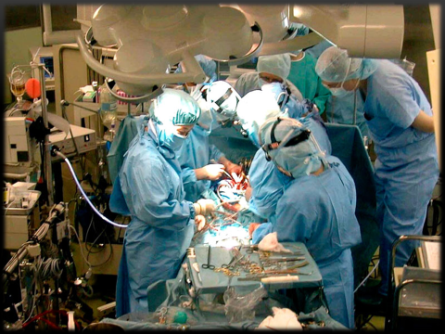 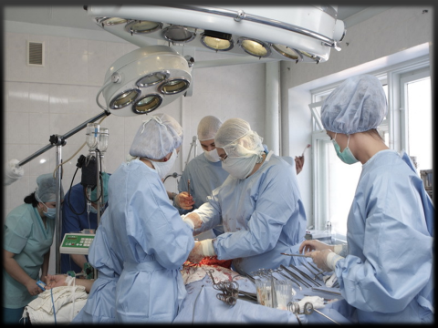 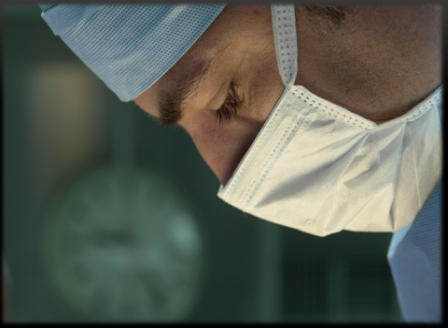 Слайд №34Слайд №35Слайд №36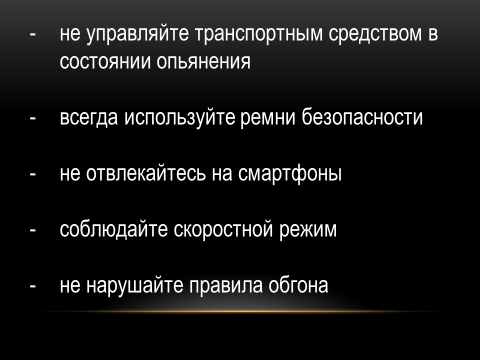 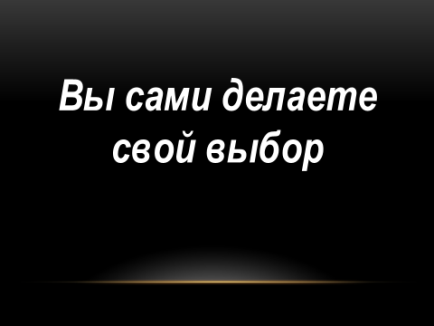 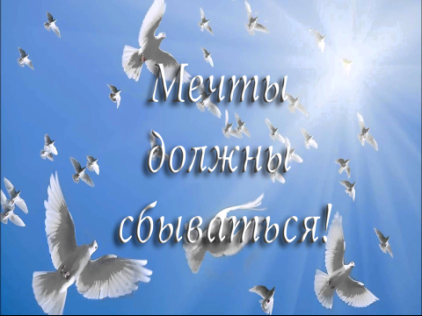 